الإختبارالأول للفصل الأول  (1433-1434) للمقرر  316 ريضالسؤال الأول:  أ(   هل أن للمعادلة التفاضلية:  نقاط شاذة, ما نوعها؟ب) باستعمال التحويل:  حول المعادلة السابقة إلى معادلة ذات معاملات ثابتة.السؤال الثاني: أ)   هل أن المسألة الحدية التالية هي مسألة لشتورم ليوفيل: هل أن  قيمة ذاتية. إن كانت كذلك فما هي الدالة الذاتية المرتبطة بها.أوجد باقي القيم الذاتية و الدوال الذاتية المرتبطة بها.السؤال الثالث:    تحقق من لمسألة شتورم ليوفيل:   القيم الذاتية: و الدوال الذاتية المرتبطة بها:      )أثبت أن هذه  الدوال الذاتية متعامدة في الفضاء المناسب.الممكلة العربية السعوديةوزارة التعليم العالي جامعة الملك سعودعمادة البحث العلميمركز بحوث كلية العلوم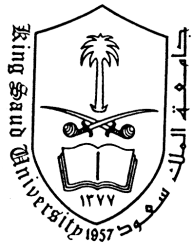 Ministry of Higher EducationKING SAUD UNIVERSITYDeanship of Scientific ResearchCollege of Science Research Center